COLLÈGE UNIVERSITAIRE FRANÇAIS DE MOSCOU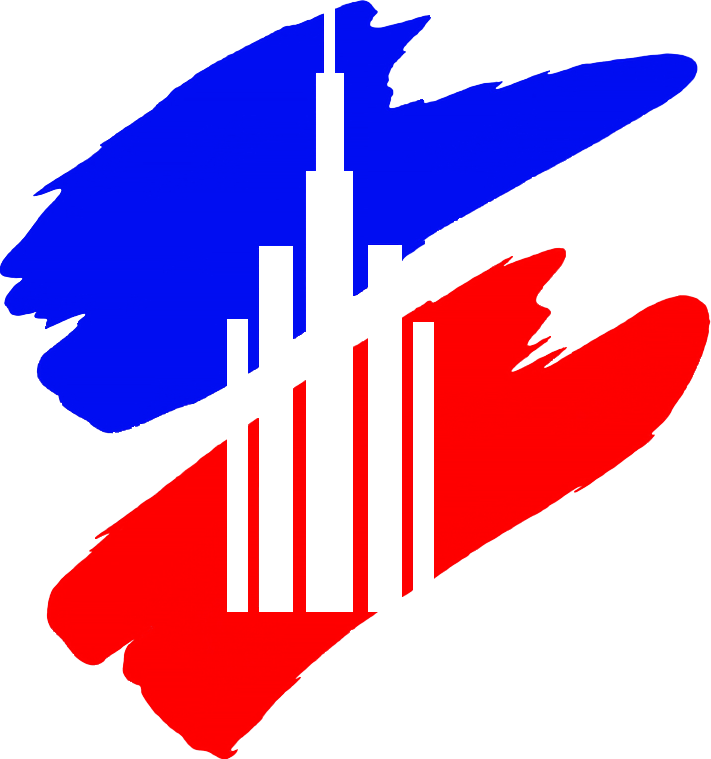 ФРАНЦУЗСКИЙ УНИВЕРСИТЕТСКИЙ КОЛЛЕДЖ МГУ имени М.В.ЛОМОНОСОВА2021-2022 учебный год, 1 семестр«Право», франкоязычное отделение1 курс2 курс№ студ. билетаТекущий контрольИтоговый контроль21/004713821/0057141221/005912921/0061141021/006610,51121/006912921/003511721/007112921/007514,51021/008512,5721/009114921/0038191821/009212,51021/004612,510,521/004313,5921/009912,5921/0101161021/0102161221/001211,5921/00488821/024511,51021/0049141021/01304721/013113,510,5№ студ. билетаТекущий контрольИтоговый контроль21A/00591611,521A/000111,51121A/0064151521A/005514,51421A/0115111021A/0107151221A/0061141021A/00701210,521A/00751412,521A/008513,51421A/00071312